NEWS RELEASE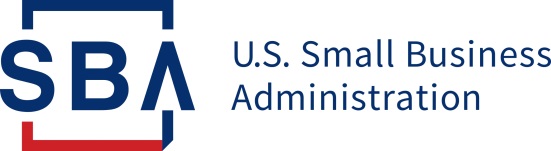 Disaster Field Operations Center West SBA Offers Disaster Assistance to Louisiana Businesses and Residents Affected by Severe Storms and TornadoesSACRAMENTO, Calif. – Low-interest federal disaster loans are available to Louisiana businesses and residents affected by the severe storms and tornadoes that occurred April 12, 2020, announced Administrator Jovita Carranza of the U.S. Small Business Administration. SBA acted under its own authority to declare a disaster following the denial of the state’s request for a major disaster declaration for individual assistance on April 30, 2020. The disaster declaration makes SBA assistance available in Caldwell, Jackson, Lincoln, Morehouse, Ouachita, Richland and Union parishes in Louisiana.“SBA is strongly committed to providing Louisiana with the most effective and customer-focused response possible, and we will be there to provide access to federal disaster loans to help finance recovery for businesses and residents affected by the disaster,” said Carranza. “Getting our businesses and communities up and running after a disaster is our highest priority at SBA.” “Low-interest federal disaster loans are available to businesses of all sizes, most private nonprofit organizations, homeowners and renters whose property was damaged or destroyed by this disaster,” said SBA’s Director Tanya N. Garfield of the U.S. Small Business Administration’s Disaster Field Operations Center-West. In response to the Coronavirus pandemic, for this disaster SBA will establish a Virtual Disaster Loan Outreach Center to answer questions about SBA’s disaster loan program, explain the application process and help each individual complete their electronic loan application.Virtual Disaster Loan Outreach CenterMondays – Fridays8 a.m. – 4:30 p.m.FOCWAssistance@sba.gov(916) 735-1500These services are only available for the Louisiana disaster declaration as a result of the severe storms and tornadoes that occurred on April 12, 2020, and not for COVID-19 related assistance.Businesses of all sizes and private nonprofit organizations may borrow up to $2 million to repair or replace damaged or destroyed real estate, machinery and equipment, inventory and other business assets. SBA can also lend additional funds to businesses and homeowners to help with the cost of improvements to protect, prevent or minimize the same type of disaster damage from occurring in the future.For small businesses, small agricultural cooperatives, small businesses engaged in aquaculture and most private nonprofit organizations of any size, SBA offers Economic Injury Disaster Loans to help meet working capital needs caused by the disaster. Economic injury assistance is available regardless of whether the business suffered any property damage.Disaster loans up to $200,000 are available to homeowners to repair or replace damaged or destroyed real estate. Homeowners and renters are eligible for up to $40,000 to repair or replace damaged or destroyed personal property.Interest rates can be as low as 3.75 percent for businesses, 2.75 percent for private nonprofit organizations and 1.563 percent for homeowners and renters with terms up to 30 years. Loan amounts and terms are set by SBA and are based on each applicant’s financial condition.Applicants may apply online, receive additional disaster assistance information and download applications at https://disasterloanassistance.sba.gov/.  Individuals who are deaf or hard-of-hearing may call (800) 877-8339.  Completed applications should be mailed to U.S. Small Business Administration, Processing and Disbursement Center, 14925 Kingsport Road, Fort Worth, TX  76155.The deadline to apply for property damage is July 13, 2020. The deadline to apply for economic injury is Feb. 16, 2021.###About the U.S. Small Business AdministrationThe U.S. Small Business Administration makes the American dream of business ownership a reality. As the only go-to resource and voice for small businesses backed by the strength of the federal government, the SBA empowers entrepreneurs and small business owners with the resources and support they need to start, grow or expand their businesses, or recover from a declared disaster. It delivers services through an extensive network of SBA field offices and partnerships with public and private organizations. To learn more, visit www.sba.gov.Release Date:  May 14, 2020Contact:  Richard A. Jenkins, (916) 735-1500, Richard.Jenkins@sba.govRelease Number:  LA 16452-01Follow us on Twitter, Facebook, Blogs & Instagram